附件4：毕业生照片模板（原件）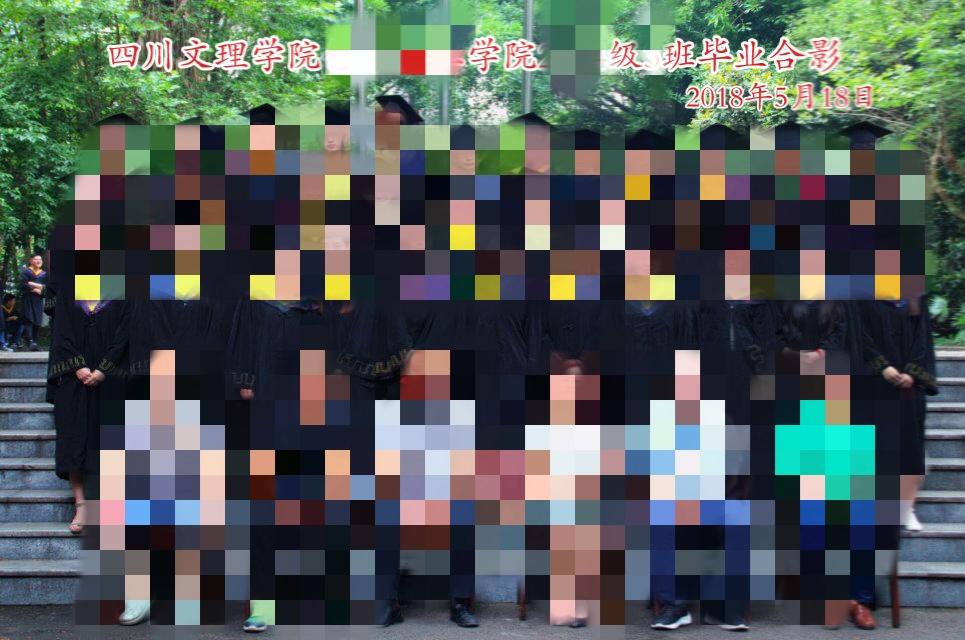 毕业生照片模板（编辑件）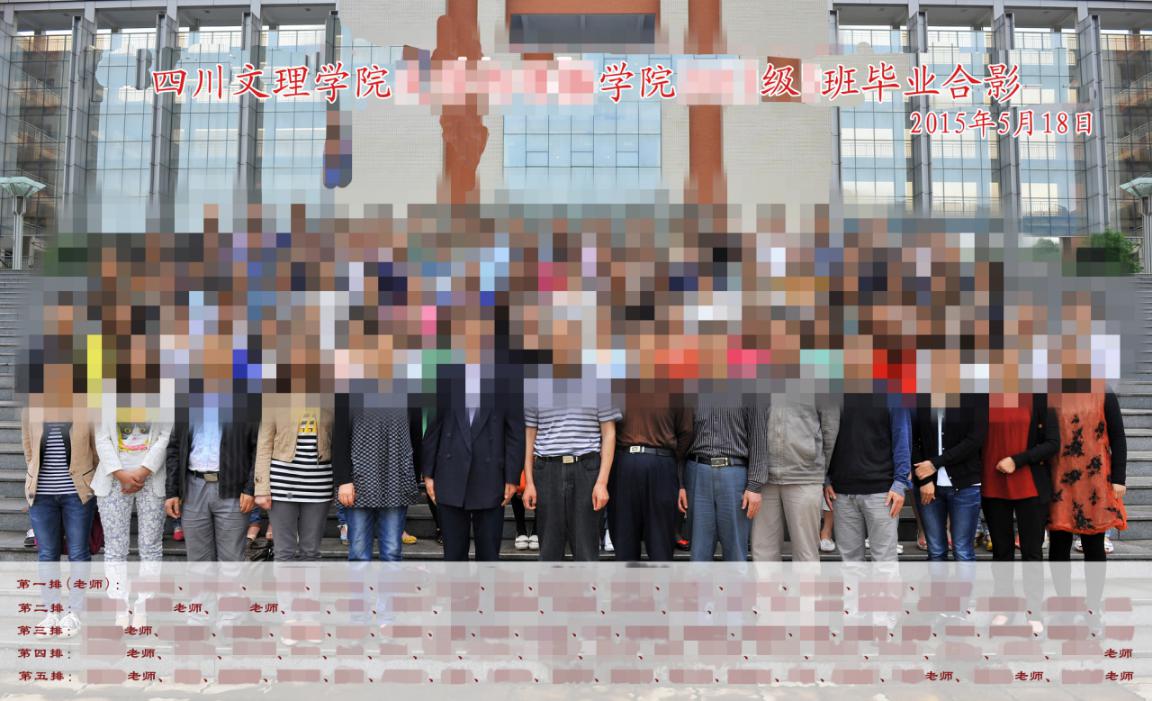 